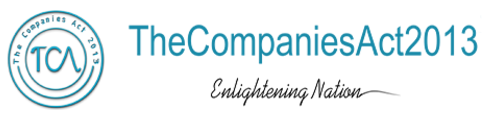 ANNEXURE IXStatement of Assets and Liabilities for Companies (Other than Banks)*Applicable in the case of consolidated statement of assets and LiabilitiesStandalone	/	ConsolidatedStatement of Assets and LiabilitiesParticularsAs at (Current half year end / Year end (dd/mm/yyyy)As  at  (Previous  yearend) (dd/mm/yyyy)EQUITY AND LIABILITIESShareholders’ fundsShare capitalReserves and surplusMoney received against share warrantsSub-total - Shareholders' funds Share application money pending allotmentMinority interest *4.    Non-current liabilitiesLong-term borrowingsDeferred tax liabilities (net) Other long-term liabilities Long-term provisionsSub-total - Non-current liabilities5. Current liabilitiesShort-term borrowingsTrade payablesOther current liabilitiesShort-term provisionsSub-total - Current liabilitiesTOTAL - EQUITY AND LIABILITIES  ASSETSNon-current assetsFixed assetsGoodwill on consolidationNon-current investmentsDeferred tax assets (net)Long-term loans and advancesOther non-current assetsSub-total - Non-current assetsCurrent assetsCurrent investmentsInventoriesTrade receivablesCash and cash equivalentsShort-term loans and advancesOther current assetsSub-total - Current assetsTotal -Assets